Kondratiuk OleksiiExperience:Documents and further information:certificates:
Basic training
Advanced fire fighting
survival crafts and rescue boats
oil and chemical tanker cargo operations 
cargo handling on ships carrying dangerous and hazardous substances 
liquefied gas tanker cargo operations 
training of passenger ship personnel
ship securityPosition applied for: ElectricianDate of birth: 04.06.1989 (age: 28)Citizenship: UkraineResidence permit in Ukraine: NoCountry of residence: UkraineCity of residence: KhersonPermanent address: Fritaun str.84, app.59Contact Tel. No: +38 (099) 036-20-93E-Mail: plumbumflex@gmail.comU.S. visa: NoE.U. visa: NoUkrainian biometric international passport: Not specifiedDate available from: 24.03.2014English knowledge: GoodMinimum salary: 1100 $ per month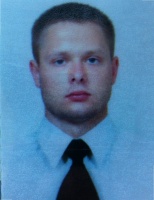 PositionFrom / ToVessel nameVessel typeDWTMEBHPFlagShipownerCrewingElectrician17.10.2013-17.12.2013"TUR"Tug Boat2x927 kWt-UkraineKherson shipyard&mdash;